
Video Conference Project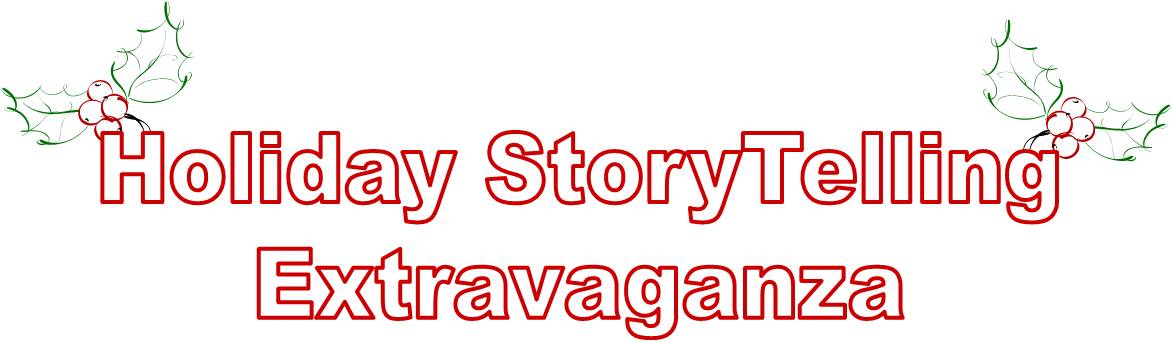 Dear Parents,Our class has an opportunity to participate in a video conference project with a guest reader.  Up to 4 classes can participate in each time block with each time block focusing on a different piece of literature.  Our class is planning to participate on (insert date)
from (beginning time) to (ending time).
The literature selection for our time block is
(title of book). If you would prefer that your child to NOT participate in this activity, please return a note to me and our campus will be happy to provide an alternate literature activity during this time block.  If you need additional information please visit www.katyisd.org/parents.  Look for the document titled “Understanding Parent Rights”.Thank you